МБОУ " Вересаевская средняя школа"«Отчёт по сдаче норм ГТО»от 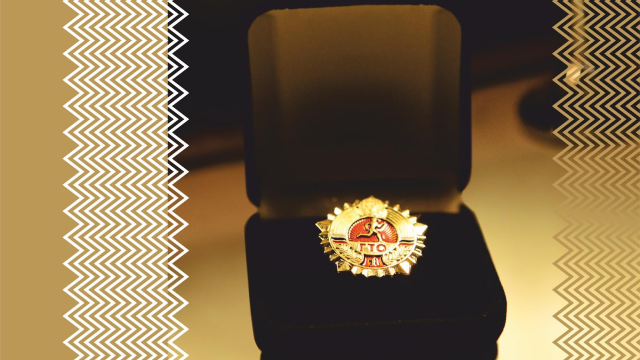 Подготовил учитель физической культуры:Азаматов А.Х.07. 20.03.2021 г.Цель и задачи Всероссийскогофизкультурно-спортивного комплекса ГТОВот уже второй учебный год ученики нашей школы сдают нормативы ГТО у себя в школе. В этом учебном 2020 - 2021 учебном году около 60 учащихся решили сдать нормативы спортивного комплекса ГТОЦелью внедрения комплекса является повышение эффективности использования возможностей физической культуры и спорта в укреплении здоровья, гармоничном и всестороннем развитии личности, воспитании патриотизма и гражданственности, улучшении качества жизни граждан Российской Федерации.Комплекс направлен на обеспечение преемственности в осуществлении физического воспитания населения.Задачи Комплекса:1) увеличение числа граждан, систематически занимающихся физической культурой и спортом;2) повышение уровня физической подготовленности, продолжительности жизни граждан;3) формирование у населения осознанных потребностей в систематических занятиях физической культурой и спортом, физическом самосовершенствовании, ведении здорового образа жизни;4) повышение общего уровня знаний населения о средствах, методах и формах организации самостоятельных занятий, в том числе с использованием современных информационных технологий;5) модернизация системы физического воспитания и системы развития массового, детско-юношеского, школьного и студенческого спорта в образовательных организациях, в том числе путем увеличения количества спортивных клубов.1.Челночный бег.2.Подъём туловища из положения лёжа за 1 минуту3.Прыжок в длину с места толчком двумя ногами (см)4.Подтягивание из виса на высокой перекладине (кол-во раз)5.Подтягивание из виса лежа на низкой перекладине (кол-во раз)6.Наклон вперед из положения стоя с прямыми ногами Остальные этапы будут проводиться в апреле на школьном стадионе. Желаем всем успехов!